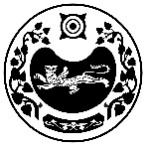  П О С Т А Н О В Л Е Н И Е                   От   07.11.2023г.                                                                               № 700/1    -п                                                                  с. КалининоОб утверждении Программы профилактики рисков причинения вреда (ущерба) охраняемым законом ценностям при осуществлении муниципальногоконтроля на автомобильном транспорте, городскомназемном электрическом транспорте и в дорожномхозяйстве муниципального образования«Калининский сельсовет» на 2024год. В соответствии с   Законом Российской Федерации от 06.10.2003г. № 131-ФЗ «Об общих принципах организации местного самоуправления в Российской Федерации» (с последующими изменениями), руководствуясь Постановлением Правительства РФ от 25 июня 2021 г. N 990"Об утверждении Правил разработки и утверждения контрольными (надзорными) органами программы профилактики рисков причинения вреда (ущерба) охраняемым законом ценностям" Администрация Калининского сельсоветаПОСТАНОВЛЯЕТ:    1. Утвердить Программу профилактики рисков причинения вреда (ущерба) охраняемым законом ценностям на 2024г. в рамках муниципального контроля на автомобильном транспорте, городском надземном электрическом транспорте и в дорожном хозяйстве муниципального образования «Калининский сельсовет»;     2. Настоящее постановление подлежит опубликованию на официальном сайте Администрации Калининского сельсовета в сети «Интернет».          3.  Данное постановление вступает в силу после его официального опубликования (обнародования)       Глава Калининского сельсовета                                                          Сажин   И.А. Приложение к постановлению            Администрации Калининского сельсоветаот07.11.2023№700/1-п Программа профилактики рисков причинения вреда (ущерба) охраняемым законом ценностям при осуществлении муниципального контроля на автомобильном транспорте, городском наземном электрическом транспорте и в дорожном хозяйстве муниципального образования «Калининский сельсовет» на 2024год.Настоящая программа профилактики рисков причинения вреда (ущерба) охраняемым законом ценностям при осуществлении муниципального контроля на автомобильном транспорте, городском наземном электрическом транспорте и в дорожном хозяйстве (далее-Программа), устанавливает порядок проведения профилактических мероприятий, направленных на предупреждение причинения вреда (ущерба) охраняемым законом ценностям, соблюдение которых оценивается в рамках осуществления муниципального контроля на автомобильном транспорте, городском наземном электрическом транспорте и в дорожном хозяйстве(далее – муниципальный контроль).I. Анализ текущего состояния осуществления муниципального контроля, на автомобильном транспорте, городском наземном электрическом транспорте и в дорожном хозяйстве 1.1 Объектами при осуществлении вида муниципального контроля на автомобильном транспорте, городском наземном электрическом транспорте и в дорожном хозяйстве, выделяются следующие типы контролируемых лиц:- юридические лица, индивидуальные предприниматели и физические лица, осуществляющие деятельность в области автомобильных дорог и дорожной деятельности, установленных в отношении автомобильных дорог;- юридические лица, индивидуальные предприниматели и физические лица, осуществляющие деятельность в области перевозок по муниципальным маршрутам регулярных перевозок.1.2. Общее протяженность автомобильных дорог муниципального значения составляет 132 км, в том числе:       -  с асфальтобетонным покрытием 21,141км;       -  из щебня и гравия 69,659км;       -  грунтовые    43,2км.1.3. Деятельность в сфере автомобильного пассажирского транспорта на городских и пригородных проходящих по территории населенных пунктов Калининского сельсовета на 2 регулярных маршрутах. 2. Задачами реализации Программы являются:- оценка состояния подконтрольной среды и установление зависимости видов, форм и интенсивности профилактических мероприятий от присвоенных контролируемым лицам категорий риска;- создание условий для изменения ценностного отношения контролируемых лиц к рисковому поведению, формирования позитивной ответственности за свое поведение, поддержания мотивации к добросовестному поведению;- регулярная ревизия обязательных требований и принятие мер к обеспечению реального влияния на подконтрольную сферу комплекса обязательных требований, соблюдение которых составляет предмет муниципального контроля;- формирование единого понимания обязательных требований у всех участников контрольно-надзорной деятельности;- создание и внедрение мер системы позитивной профилактики; повышение уровня правовой грамотности контролируемых лиц, в том числе путем обеспечения доступности информации об обязательных требованиях и необходимых мерах по их исполнению;- снижение издержек контрольно-надзорной деятельности и административной нагрузки на контролируемых лиц.2.1. К основным проблемам в сфере транспорта относится отсутствие транспортных дорожных условий между населенными пунктами, позволяющими обеспечить установление муниципальных маршрутов движения общественного транспорта отвечающих требованиям дорожной безопасности.2.2. Главной задачей муниципального образования «Калининский сельсовет» при осуществлении муниципального контроля является переориентация контрольной деятельности на объекты повышенного риска и усиление профилактической работы в отношении всех объектов контроля, обеспечивая приоритет проведения профилактики. 3. Цели и задачи реализации Программы профилактики3.1. Профилактика рисков причинения вреда (ущерба) охраняемым законом ценностям направлена на достижение следующих основных целей:1. Стимулирование добросовестного соблюдения обязательных требований всеми контролируемыми лицами;2. Устранение условий, причин и факторов, способных привести к нарушениям обязательных требований (или) причинению вреда (ущерба) охраняемым законом ценностям;3. Создание условий для доведения обязательных требований до контролируемых лиц, повышение информированности о способах их соблюдения.3.2. Задачами Программы являются:- укрепление системы профилактики нарушений обязательных требований;- выявление причин, факторов и условий, способствующих нарушениям обязательных требований, разработка мероприятий, направленных на устранение нарушений обязательных требований;- формирование одинакового понимания обязательных требований у всех участников контрольной деятельности.Приложение к Программе4. Перечень профилактических мероприятий, сроки (периодичность) их проведения					Таблица5. Показатели результативности и эффективности программы профилактики рисков причинения вреда (ущерба)Реализация программы профилактики способствует;- увеличению доли контролируемых лиц, соблюдающих обязательные требования Законодательства Российской Федерации в сфере транспорта и дорожного хозяйства;- повышению качества предоставляемых транспортных услуг;- развитию системы профилактических мероприятий, проводимых Управлением.РОССИЯ ФЕДЕРАЦИЯЗЫХАКАС РЕСПУБЛИКААFБАН ПИЛТIРI  АЙMAATAЗOБА ПИЛТIРI ААЛ  ЧÖБIHIҢYCTAF ПACTAA      РОССИЙСКАЯ ФЕДЕРАЦИЯРЕСПУБЛИКА ХАКАСИЯ       УСТЬ-АБАКАНСКИЙ РАЙОН         АДМИНИСТРАЦИЯ  КАЛИНИНСКОГО СЕЛЬСОВЕТА№п/пНаименование формы мероприятияСрок (периодичность) проведения мероприятияСрок (периодичность) проведения мероприятияОтветственный исполнительОтветственный исполнительИнформированиеИнформированиеИнформированиеИнформированиеИнформированиеИнформирование1.1.Актуализация и размещение в сети «Интернет» на официальном сайте Администрации:а)перечня нормативных правовых Актов, содержащих обязательные требования, оценка соблюдения которых осуществляется в рамках муниципального контроля на автомобильном транспорте, городском наземном электрическом транспорте и в дорожном хозяйствеб) материалов, информацион-ных писем, руководств по соблюдению обязательных требованийв) перечня индикаторов риска нарушения обязательных требованийг) программы профилактики рисков причинения вреда (ущерба) охраняемым законом ценностямАктуализация и размещение в сети «Интернет» на официальном сайте Администрации:а)перечня нормативных правовых Актов, содержащих обязательные требования, оценка соблюдения которых осуществляется в рамках муниципального контроля на автомобильном транспорте, городском наземном электрическом транспорте и в дорожном хозяйствеб) материалов, информацион-ных писем, руководств по соблюдению обязательных требованийв) перечня индикаторов риска нарушения обязательных требованийг) программы профилактики рисков причинения вреда (ущерба) охраняемым законом ценностямНе позднее 5 рабочих дней с момента изменения действующегоЗаконодательстваНе реже 2-х раз в годНе позднее 10 рабочих дней после их утвержденияНе позднее 25декабря предшествующего годаНе позднее 5 рабочих дней с момента изменения действующегоЗаконодательстваНе реже 2-х раз в годНе позднее 10 рабочих дней после их утвержденияНе позднее 25декабря предшествующего годаВедущий специалист администрации, к должностным обязанностям которого относится осуществление муниципального контроляОбъявление предостереженияОбъявление предостереженияОбъявление предостереженияОбъявление предостереженияОбъявление предостереженияОбъявление предостережения2.1.Выдача контролируемому лицу предостережения о недопустимости нарушений обязательных требований при осуществлении деятельностиПри принятии решения должностными лицами, уполномоченными на осуществление муници-пального контроля на автомобильном транс-порте, городском наземном электрическом транспорте и в дорожном хозяйствеПри принятии решения должностными лицами, уполномоченными на осуществление муници-пального контроля на автомобильном транс-порте, городском наземном электрическом транспорте и в дорожном хозяйствеВедущий специалист администрации, к должностным обязанностям которого относится осуществление муниципального контроляВедущий специалист администрации, к должностным обязанностям которого относится осуществление муниципального контроляКонсультированиеКонсультированиеКонсультированиеКонсультированиеКонсультированиеКонсультирование 3.1.Консультирование контролируемых лиц и их представителей по вопросам, связанным с организацией и осуществлением муниципального контроля на автомобильном транспорте, городском наземном электрическом транспорте и в дорожном хозяйстве:порядок проведения контрольных мероприятий;порядок осуществления профилактических мероприятий;порядок принятия решений по итогам контрольных мероприятий;порядок обжалования решений Контрольного органаПо вопросу в форме устных и письменных разъясненийПо вопросу в форме устных и письменных разъясненийВедущий специалист администрации, к должностным обязанностям которого относится осуществление муниципального контроляВедущий специалист администрации, к должностным обязанностям которого относится осуществление муниципального контроляПрофилактический визитПрофилактический визитПрофилактический визитПрофилактический визитПрофилактический визитПрофилактический визит4.1.Профилактическая беседа по месту осуществления деятельности контролируемого лица либо путем использования видеоконференцииIII – квартал2023 годаIII – квартал2023 годаВедущий специалист администрации, к должностным обязанностям которого относится осуществление муниципального контроляВедущий специалист администрации, к должностным обязанностям которого относится осуществление муниципального контроля